Ve Velehradě 21. 11. 2018                                                               Č.j.ZŠVelehrad/ 0426/2018Návrh střednědobého rozpočtu na rok 2020 - 2021Mgr. Andrea Olbertová,ředitelka ZŠ Velehrad733 754 229olbertova@zsvelehrad.czwww.zsvelehrad.cz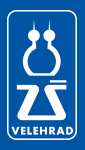 Rok 2020Rok 2021Výnosy celkem1586000015560000příspěvek zřizovatele18000001800000provozní dotace z jiných zdrojů1205200012052000zapojení fondů do výnosů3000000ostatní výnosy17080001708000Náklady celkem1586000015560000osobní náklady1177100011771000ostatní náklady  27420002742000                               - energie10470001047000                               - investice3000000